ContentsForeword	61	Scope	82	References	83	Definitions and abbreviations	93.1	Definitions	93.2	Abbreviations	94	General	94.1	Overview	94.2	LCS-UP positioning management	104.2.1	General	104.2.2	PDU session management	104.2.3	User plane positioning connection management	104.3	Security	105	Co-existence of user plane location solutions	115.1	General	115.2	User plane location solution selection	116	Elementary procedures for UPP-CM	116.1	Overview	116.1.1	General	116.1.2	Types of UPP-CM procedures	116.2	UPP-CM procedures	126.2.1	Network initiated UPP-CM procedures	126.2.1.1	Network initiated user plane connection establishment procedure	126.2.1.1.1	General	126.2.1.1.2	Network initiated user plane connection establishment procedure initiation by the network	146.2.1.1.3	Network initiated user plane connection establishment procedure accepted by the UE	146.2.1.1.4	Network initiated user plane connection establishment procedure completion by the network	146.2.1.1.5	Network initiated user plane connection establishment procedure not accepted by the UE	156.2.1.1.6	Abnormal cases on the network side	156.2.1.1.7	Abnormal cases in the UE	156.2.1.2	User plane connection release procedure	156.2.1.2.1	General	156.2.1.2.2	User plane connection release procedure initiation by LMF	166.2.1.2.3	User plane connection release procedure accepted by UE	176.2.1.2.4	Abnormal cases on the network side	176.2.2	UE initiated UPP-CM procedures	176.2.2.1	UE requested user plane connection establishment procedure	176.2.2.1.1	General	176.2.2.1.2	UE requested user plane connection establishment procedure initiation	186.2.2.1.3	UE requested user plane connection establishment procedure accepted by the network	196.2.2.1.4	UE requested user plane connection establishment procedure not accepted by the network	196.2.2.1.6	Abnormal cases in the UE	196.2.2.1.7	Abnormal cases on the network side	196.2.2.2	UE requested user plane connection release procedure	206.2.2.2.1	General	206.2.2.2.2	UE requested user plane connection release procedure initiation by the UE	206.2.2.2.3	UE requested user plane connection release procedure accepted by the LMF	216.2.2.2.4	Abnormal cases in the UE	217	Elementary procedures for LCS-UPP	217.1	Overview	217.2	LCS-UPP message transport	227.2.1	LCS-UPP message transport in IPv4, IPv6 or IPv4v6 PDU session	227.3	LCS-UPP procedures	227.3.1	General	227.3.2	Uplink LCS-UP transport procedure	227.3.2.1	General	227.3.2.2	Uplink LCS-UP transport procedure initiation by the UE	227.3.2.3	Uplink LCS-UP transport procedure accepted by the LMF	237.3.2.4	Abnormal cases in the UE	237.3.3	Downlink LCS-UP transport procedure	237.3.3.1	General	237.3.3.2	Downlink LCS-UP transport procedure initiation by the LMF	237.3.3.3	Downlink LCS-UP transport of messages accepted by the UE	247.3.3.4	Abnormal cases on the network side	249	Handling of unknown, unforeseen and erroneous protocol data	259.1	General	259.2	Message too short or too long	259.2.1	Message too short	259.2.2	Message too long	259.3	Unknown or unforeseen message type	259.4	Non-semantical mandatory information element errors	269.5	Unknown and unforeseen IEs in the non-imperative message part	269.5.1	IEIs unknown in the message	269.5.2	Out of sequence IEs	269.5.3	Repeated IEs	269.6	Non-imperative message part errors	279.6.1	General	279.6.2	Syntactically incorrect optional IEs	279.6.3	Conditional IE errors	279.7	Messages with semantically incorrect contents	2710	Message functional definitions and contents	2710.1	Overview	2710.2	LCS-UPP messages	2810.2.1	UL LCS-UP transport	2810.2.1.1	Message definition	2810.2.2	DL LCS-UP transport	2910.2.2.1	Message definition	2910.3	UPP-CM messages	2910.3.1	User plane connection establishment command	2910.3.1.1	Message definition	2910.3.2	User plane connection establishment complete	3010.3.2.1	Message definition	3010.3.3	User plane connection establishment command reject	3010.3.3.1	Message definition	3010.3.4	User plane connection establishment request	3010.3.4.1	Message definition	3010.3.5	User plane connection establishment reject	3110.3.5.1	Message definition	3110.3.6	User plane connection release command	3110.3.6.1	Message definition	3110.3.7	User plane connection release complete	3210.3.7.1	Message definition	3210.3.8	User plane connection release request	3210.3.8.1	Message definition	3211	Information elements coding	3211.1	Overview	3211.1.1	UPP-CM and LCS-UPP message format	3211.1.2	Field format and mapping	3311.1.3	Message type	3311.2	LCS-UPP information elements	3411.2.1	LCS-UP payload	3411.2.2	LCS-UP payload type	3511.2.3	LCS session identity	3611.3	UPP-CM information elements	3611.3.1	LMF LCS-UP address	3611.4	Spare half octet	3712	List of system parameters	3712.1	General	3712.2	Timers of LCS-UPP	3712.3	Timers of UPP-CM	37Annex <A> (informative): Change history	39ForewordThis Technical Specification has been produced by the 3rd Generation Partnership Project (3GPP).The contents of the present document are subject to continuing work within the TSG and may change following formal TSG approval. Should the TSG modify the contents of the present document, it will be re-released by the TSG with an identifying change of release date and an increase in version number as follows:Version x.y.zwhere:x	the first digit:1	presented to TSG for information;2	presented to TSG for approval;3	or greater indicates TSG approved document under change control.y	the second digit is incremented for all changes of substance, i.e. technical enhancements, corrections, updates, etc.z	the third digit is incremented when editorial only changes have been incorporated in the document.In the present document, modal verbs have the following meanings:shall		indicates a mandatory requirement to do somethingshall not	indicates an interdiction (prohibition) to do somethingThe constructions "shall" and "shall not" are confined to the context of normative provisions, and do not appear in Technical Reports.The constructions "must" and "must not" are not used as substitutes for "shall" and "shall not". Their use is avoided insofar as possible, and they are not used in a normative context except in a direct citation from an external, referenced, non-3GPP document, or so as to maintain continuity of style when extending or modifying the provisions of such a referenced document.should		indicates a recommendation to do somethingshould not	indicates a recommendation not to do somethingmay		indicates permission to do somethingneed not	indicates permission not to do somethingThe construction "may not" is ambiguous and is not used in normative elements. The unambiguous constructions "might not" or "shall not" are used instead, depending upon the meaning intended.can		indicates that something is possiblecannot		indicates that something is impossibleThe constructions "can" and "cannot" are not substitutes for "may" and "need not".will		indicates that something is certain or expected to happen as a result of action taken by an agency the behaviour of which is outside the scope of the present documentwill not		indicates that something is certain or expected not to happen as a result of action taken by an agency the behaviour of which is outside the scope of the present documentmight	indicates a likelihood that something will happen as a result of action taken by some agency the behaviour of which is outside the scope of the present documentmight not	indicates a likelihood that something will not happen as a result of action taken by some agency the behaviour of which is outside the scope of the present documentIn addition:is	(or any other verb in the indicative mood) indicates a statement of factis not	(or any other negative verb in the indicative mood) indicates a statement of factThe constructions "is" and "is not" do not indicate requirements.1	ScopeThe present document specifies the user plane protocol to support the Location Services in the 5G System (5GS) as specified in 3GPP TS 23.273 [2] for user plane positioning between the UE and the LMF.The present document also specifies the user plane positioning connection management  to support the LCS secured user plane connection between the UE and the LMF.The present document also specifies the user plane protocol to support location event reporting over an LCS secured user plane connection between the UE and the LCS client or the AF.The present document also defines the message format, message contents, error handling and system parameters applied by the  and for supporting Location Services in 5GS.2	ReferencesThe following documents contain provisions which, through reference in this text, constitute provisions of the present document.-	References are either specific (identified by date of publication, edition number, version number, etc.) or non-specific.-	For a specific reference, subsequent revisions do not apply.-	For a non-specific reference, the latest version applies. In the case of a reference to a 3GPP document (including a GSM document), a non-specific reference implicitly refers to the latest version of that document in the same Release as the present document.[1]	3GPP TR 21.905: "Vocabulary for 3GPP Specifications".[2]	3GPP TS 23.273: "5G System (5GS) Location Services (LCS); Stage 2".[3]	3GPP TS 24.571: "5G System (5GS) Control plane Location Services (LCS) procedures; Stage 3".[4]	3GPP TS 24.501: "Non-Access-Stratum (NAS) protocol for 5G System (5GS); Stage 3".[5]	3GPP TS 23.271: "Functional stage 2 description of Location Services (LCS)".[6]	3GPP TS 38.305: "Stage 2 functional specification of User Equipment (UE) positioning in NG-RAN".[7]	3GPP TS 24.007: "Mobile radio interface signalling layer 3; General aspects".[8]	3GPP TS 33.501: "Security architecture and procedures for 5G System".[9]	3GPP TS 24.526: "UE policies for 5G System (5GS); Stage 3".[10]	3GPP TS 23.003: "Numbering, addressing and identification".[11]	3GPP TS 24.080: "Mobile radio interface layer 3 supplementary services specification; Formats and coding".[12]	3GPP TS 23.501: "System Architecture for the 5G System; Stage 2".3	Definitions and abbreviations3.1	DefinitionsFor the purposes of the present document, the terms given in 3GPP TR 21.905 [1] and the following apply. A term defined in the present document takes precedence over the definition of the same term, if any, in 3GPP TR 21.905 [1].LCS secured user plane connection: A connection used for LCS signaling message transport via user plane between the UE and the LMF. The LCS secured user plane connection is achieved by a TLS connection between the UE and the LMF established over PDU connectivity service provided by a PDU sessionUser plane connection information: The information provided by LMF during the user plane connection establishment procedure.For the purposes of the present document, the following terms and definitions given in 3GPP TS 23.501 [] apply:PDU connectivity servicePDU sessionPDU session type3.2	AbbreviationsFor the purposes of the present document, the abbreviations given in 3GPP TR 21.905 [1] and the following apply. An abbreviation defined in the present document takes precedence over the definition of the same abbreviation, if any, in 3GPP TR 21.905 [1].FQDN	Fully Qualified Domain NameLCS	LoCation ServiceLCS-UP	Location Services User PlaneLCS-UPP	Location Services User Plane ProtocolLMF	Location Management FunctionLPP	LTE Positioning ProtocolOMA	Open Mobile AllianceSUPL	Secure User Plane LocationTLS	Transport Layer SecurityUPP-CM	User Plane Positioning Connection ManagementUPP-CMI	User Plane Positioning Connection Management Information4	General4.1	OverviewThe user plane location services protocols described in the present document provide signalling connectivity between UE and LMF, LCS client or AF, for 5GS. Main functions of user plane LCS protocols are:-	support of management of an LCS secured user plane connection for user plane positioning; and-	user plane transport procedures to provide a transport of LPP messages and location supplementary services messages.For the support of the above functions, the following procedures are supplied within this specification:-	elementary procedures for UPP-CM, in clause 6; and-	elementary procedures for LCS-UPP, in clause 7.Security, including ciphering and integrity protection, is provided by lower layers from a user plane location services protocol perspective (see 3GPP TS 24.501 [4] for UPP-CM and clause 4.3 for LCS-UPP).Co-existence of user plane location solutions is described in clause 5.The UPP-CM and LCS-UPP for 5GS follow the protocol architecture model for layer 3 as described in 3GPP TS 24.007 [7].4.2	LCS-UP positioning management4.2.1	GeneralIn order to ensure the transfer of location supplementary services messages and LPP messages via the user plane, the UE and the LMF shall perform the LCS user plane positioning management including:a)	PDU session management (see subclause 4.2.2);b)	user plane positioning connection management (see subclause 4.2.3).4.2.2	PDU session managementA PDU session for the user plane positioning between the UE and the network is a prerequisite for an LCS secured user plane connection between the UE and the LMF for LCS-UPP.The HPLMN may provide the UE with the URSP rules for the user plane positioning as defined in 3GPP TS 24.526 [9]. The UE supporting the user plane positioning can use an established PDU session or establish a PDU session for the user plane positioning based on URSP rules. The URSP rules for the user plane positioning include:a)	the traffic descriptor containing the connection capability for user plane positioning; andb)	the route selection descriptor containing a DNN and an S-NSSAI for the user plane positioning.During the UE requested user plane connection establishment procedure or the user plane connection establishment procedure, if there is no established PDU session for the user plane positioning, the UE shall initiate a UE-requested PDU session establishment procedure as specified in 3GPP TS 24.501 [4] to establish a new PDU session with a DNN and an S-NSSAI used for the user plane positioning.NOTE:	The appropriate QoS parameters of the PDU session for the user plane positioning are up to the operator's determination.4.2.3	User plane positioning connection managementThe user plane positioning connection management is to support the establishment and release of the LCS secured user plane connection between the UE and the LMF.To trigger the UE to establish or re-establish an LCS secured user plane connection between the UE and the LMF, the LMF shall provide the user plane connection information to the UE. The UE can also send the USER PLANE CONNECTION ESTABLISHMENT REQUEST message to the LMF to obtain the user plane connection information. The user plane connection information includes  address of the LMF.4.3	Securityn LCS secured user plane connection between the UE and the LMF for LCS-UPP is protected using a TLS based mechanism as described in 3GPP TS 33.501 [8] Annex Q.2.5	Co-existence of user plane location solutions5.1	GeneralThe user plane location solution as described in the present specification, i.e. LCS-UPP, may co-exist with other user plane location solutions such as OMA SUPL. The use of OMA SUPL in a 3GPP network is described in 3GPP TS 38.305 [6] and 3GPP TS 23.271 [5].For UEs supporting another user plane location solution in addition to LCS-UPP, the following indications and parameters can be used to control which user plane location solution is used for such UEs:a)	LCS-UPP in NAS 5GMM capability IE (see 3GPP TS 24.501 [4]);b)	SUPL in NAS 5GMM capability IE (see 3GPP TS 24.501 [4]);c)	LCS-UPP in NAS 5GS network feature support IE (see 3GPP TS 24.501 [4]); andd)	SUPL in NAS 5GS network feature support IE (see 3GPP TS 24.501 [4]).5.2	User plane location solution selectionUEs supporting one or more user plane location solution(s) shall indicate its supported user plane location solution(s) to the network using the LCS-UPP bit, the SUPL bit or both in the 5GMM capability IE during the initial registration procedure and the mobility registration update procedure as described in 3GPP TS 24.501 [4].If the UE supports LCS-UPP, SUPL or both, the network shall indicate support of user plane location solution(s) to the UE using LCS-UPP bit, the SUPL bit or both in the 5GS network feature support IE during the initial registration procedure and the mobility registration update procedure as described in 3GPP TS 24.501 [4]. The user plane location solution(s) indicated as supported by the network to the UE is selected based on network supported solutions, UE supported solutions and operator policy.After the UE receives the indication of the supported user plane location solution(s) by the network, and when needed, a user plane location solution supported by both the UE and the network can be initiated and used.6	Elementary procedures for UPP-CM6.1	Overview6.1.1	GeneralThis clause defines the UPP-CM procedures (clause 6.2). The format and coding of the messages and information elements are specified in clause 10.3 and 11.3 respectively.The user plane positioning connection management is to support the management of an LCS secured user plane connection between the UE and the LMF.The UPP-CM messages defined in this clause can be included in the UPP-CMI container of the UL NAS  message and DL NAS  message defined in 3GPP TS 24.501 [4].6.1.2	Types of UPP-CM proceduresTwo types of UPP-CM procedures can be distinguished:a)	Procedures related to establishing the LCS secured user plane connection for LCS-UPP:1)	Initiated by the network:i)	user plane connection establishment procedure.2)	Initiated by the UE:i)	UE requested user plane connection establishment procedure.	Upon successful completion of the UE requested user plane connection establishment procedure, the LMF shall initiate the user plane connection establishment procedure.b)	Procedures related to releasing the LCS secured user plane connection for LCS-UPP:1)	Initiated by the network:i)	user plane connection release procedure.2)	Initiated by the UE:i)	UE requested user plane connection release procedure.	Upon successful completion of the UE requested user plane connection release procedure, the LMF shall initiate the user plane connection release procedure.6.2	UPP-CM procedures6.2.1	Network initiated UPP-CM procedures6.2.1.1	Network initiated user plane connection establishment procedure6.2.1.1.1	GeneralThe user plane connection establishment procedure enables the network to provide the user plane connection information to the UE and to trigger the UE to establish an LCS secured user plane connection towards the LMF as described in clause 6.18.1 of 3GPP TS 23.273 [2]. The user plane connection information is included in the USER PLANE CONNECTION ESTABLISHMENT COMMAND message which is encapsulated in the UPP-CMI container of the DL NAS TRANSPORT message. Acknowledgement of a received USER PLANE CONNECTION ESTABLISHMENT COMMAND message, with confirmation of the availability of the between UE and LMF, is indicated by the USER PLANE CONNECTION ESTABLISHMENT COMPLETE message, encapsulated in the UPP-CMI container of the UL NAS TRANSPORT message as defined in 3GPP TS 24.501 [4]. Figure 6.2.1.1.1.1 illustrates an example of the signalling transport for user plane connection establishment procedure messages.6.2.1.1.2	Network initiated user plane connection establishment procedure initiation by the networkThe LMF initiates the user plane connection establishment procedure by sending the USER PLANE CONNECTION ESTABLISHMENT COMMAND message to the UE (see example in figure 6.2.1.1.2.1). The LMF shall:a)	create the USER PLANE CONNECTION ESTABLISHMENT COMMAND messageb)	send the USER PLANE CONNECTION ESTABLISHMENT COMMAND message to the UE; andc)	start a timer T5012 upon sending the USER PLANE CONNECTION ESTABLISHMENT COMMAND message.6.2.1.1.3	Network initiated user plane connection establishment procedure accepted by the UEUpon receipt of a USER PLANE CONNECTION ESTABLISHMENT COMMAND message from the LMF, the UE shall stop the timer T5011 if runningIf the USER PLANE CONNECTION ESTABLISHMENT COMMAND message can be accepted, the UE shall:b)	establish a TLS connection between the UE and the LMF, as described in clause 4.36.2.1.1.4	Network initiated user plane connection establishment procedure completion by the networkUpon receipt of a USER PLANE CONNECTION ESTABLISHMENT COMPLETE message from the UE, the LMF shall stop the timer T5012 and shall consider 6.2.1.1.5	Network initiated user plane connection establishment procedure not accepted by the UEIf the USER PLANE CONNECTION ESTABLISHMENT COMMAND cannot be accepted, the UE shall send a USER PLANE CONNECTION ESTABLISHMENT messageUpon reception of a USER PLANE CONNECTION ESTABLISHMENT message from the UE, the LMF shall stop the timer T5012 and consider the user plane connection between the UE and the LMF as not established.6.2.1.1.6	Abnormal cases on the network sideThe following abnormal cases can be identified:a)	Expiry of the timer T5012.	The  shall, on the first expiry of the timer T5012, retransmit the USER PLANE CONNECTION ESTABLISHMENT COMMAND message and shall reset and start timer T5012. This retransmission is repeated up to four times, i.e. on the fifth expiry of timer T5012, the LMF shall abort the user plane connection establishment procedure.b)	Lower layer failure before the USER PLANE CONNECTION ESTABLISHMENT COMPLETE or USER PLANE CONNECTION ESTABLISHMENT  message is received.	The  shall abort the user plane connection establishment procedure.c)	ser plane connection establishment procedure and UE requested user plane connection establishment procedure collision	If the LMF receives a USER PLANE CONNECTION ESTABLISHMENT REQUEST message during the user plane connection establishment procedure, the LMF shall ignore the USER PLANE CONNECTION ESTABLISHMENT REQUEST message and proceed with the user plane connection establishment procedure.6.2.1.1.7	Abnormal cases in the UEThe following abnormal cases can be identified:a)	Transmission failure of USER PLANE CONNECTION ESTABLISHMENT COMPLETE message or USER PLANE CONNECTION ESTABLISHMENT message.	The user plane connection establishment procedure shall be aborted.6.2.1.2	ser plane connection release procedure6.2.1.2.1	GeneralThe user plane connection release procedure enables the network to release the LCS secured user plane connection between the UE and the LMF via the control plane. The USER PLANE CONNECTION RELEASE COMMAND message is encapsulated in the UPP-CMI container of the DL NAS TRANSPORT message, and the USER PLANE CONNECTION RELEASE COMPLETE message is encapsulated in the UPP-CMI container of the UL NAS TRANSPORT message. Figure 6.2.1.2.1.1 illustrates an example of the signalling transport for the user plane connection release procedure.Figure 6.2.1.2.1.1: Signalling transport for user plane connection release procedure6.2.1.2.2	ser plane connection release procedure initiation by LMFThe LMF initiates the user plane connection release procedure by sending the USER PLANE CONNECTION RELEASE COMMAND message to the UE, as shown in figure 6.2.1.2.2.1, the LMF:a)	shall generate the USER PLANE CONNECTION RELEASE COMMAND message according to subclause 10.3.6;b)	shall send the USER PLANE CONNECTION RELEASE COMMAND message to the UE; andc)	shall start a timer T5010 upon sending the USER PLANE CONNECTION RELEASE COMMAND message.Figure 6.2.1.2.2.1: ser plane connection release procedure6.2.1.2.3	ser plane connection release procedure accepted by UEUpon receipt of a USER PLANE CONNECTION RELEASE COMMAND message from the LMF, the UE shall stop the timer T5013 if runningstop sending LCS-UPP messages, terminate the TLS connection, and consider the LCS secured user plane connection between the UE and the LMF as released.Upon reception of a USER PLANE CONNECTION RELEASE COMPLETE message from the UE, the LMF shall stop the timer T5010 and shall consider the LCS secured user plane connection between the UE and the LMF as released.6.2.1.2.4	Abnormal cases on the network sideThe following abnormal cases can be identified:a)	Expiry of the timer T5010	The LMF shall, on the first expiry of the timer T5010, retransmit the USER PLANE CONNECTION RELEASE COMMAND message and shall reset and start timer T5010. This retransmission is repeated up to four times, i.e. on the fifth expiry of timer T5010, the LMF shall abort ongoing LCS-UPP procedures on this LCS secured user plane connection and locally release the LCS secured user plane connection between the UE and the LMF.b)	ser plane connection release procedure and UE requested user plane connection release procedure collision	If the LMF receives a USER PLANE CONNECTION RELEASE REQUEST message during the user plane connection release procedure, the LMF shall ignore the USER PLANE CONNECTION RELEASE REQUEST message and proceed with the user plane connection release procedure.6.2.2	UE initiated UPP-CM procedures6.2.2.1	UE requested user plane connection establishment procedure6.2.2.1.1	GeneralThe purpose of the UE requested user plane connection establishment procedure is for a UE to request to establish a secured user plane connection between the UE and the LMF, as described in clause 6.18.2 of 3GPP TS 23.273 [2]. The UE requests establishment of an LCS secured user plane connection by sending a USER PLANE CONNECTION ESTABLISHMENT REQUEST message to the network. The USER PLANE CONNECTION ESTABLISHMENT REQUEST message is encapsulated in the UPP-CMI container of the UL NAS TRANSPORT. If accepted, the LMF initiates the user plane connection establishment procedure as specified in clause 6.2.1.1 igure 6.2.2.1.1.1 illustrates an example of the NAS signalling transport for UE requested user plane connection establishment procedure messages.6.2.2.1.2	UE requested user plane connection establishment procedure initiationThe UE initiates the UE requested user plane connection establishment procedure by sending the USER PLANE CONNECTION ESTABLISHMENT REQUEST message to the LMF (see example in figure 6.2.2.1.2.1). The UE shall:a)	create the USER PLANE CONNECTION ESTABLISHMENT REQUEST message;b)	send the USER PLANE CONNECTION ESTABLISHMENT REQUEST message to the LMF; andc)	start a timer T5011 upon sending the USER PLANE CONNECTION ESTABLISHMENT REQUEST message.Figure 6.2.2.1.2.1: UE requested user plane connection establishment procedure6.2.2.1.3	UE requested user plane connection establishment procedure accepted by the networkUpon receipt of a USER PLANE CONNECTION ESTABLISHMENT REQUEST message from the UE, if the LMF accepts the request to establish an LCS secured user plane connection, the LMF shall perform the user plane connection establishment procedure as specified in subclause 6.2.1.6.2.2.1.4	UE requested user plane connection establishment procedure not accepted by the networkIf the USER PLANE CONNECTION ESTABLISHMENT REQUEST cannot be accepted, the LMF shall send a USER PLANE CONNECTION ESTABLISHMENT REJECT message.Upon reception of a USER PLANE CONNECTION ESTABLISHMENT REJECT message from the LMF, the UE shall stop the timer T5011 and shall consider the requested establishment of an LCS secured user plane connection between the UE and the LMF as not accepted.6.2.2.1.6	Abnormal cases in the UEThe following abnormal cases can be identified:a)	Expiry of the timer T5011.	The UE shall, on the first expiry of the timer T5011, retransmit the USER PLANE CONNECTION ESTABLISHMENT REQUEST message and shall reset and start timer T5011. This retransmission is repeated up to four times, i.e. on the fifth expiry of timer T5011, the UE shall abort the UE requested user plane connection establishment procedure.6.2.2.1.7	Abnormal cases on the network sideThe following abnormal cases can be identified:a)	USER PLANE CONNECTION ESTABLISHMENT REQUEST message received after the USER PLANE CONNECTION ESTABLISHMENT COMMAND message has been sent and before the USER PLANE CONNECTION ESTABLISHMENT COMPLETE message is received	The previously initiated user plane connection establishment procedure shall be progressed and the new initiated user plane connection establishment procedure shall be aborted.6.2.2.2	UE requested user plane connection release procedure6.2.2.2.1	GeneralThe purpose of the UE requested user plane connection release procedure is for a UE to request to release the LCS secured user plane connection between the UE and the LMF via the control plane. The UE requests release of an LCS secured user plane connection by sending a USER PLANE CONNECTION RELEASE REQUEST message to the network. The USER PLANE CONNECTION RELEASE REQUEST message is encapsulated in the UPP-CMI container of the UL NAS TRANSPORT message. If accepted, the network initiates the user plane connection release procedure as specified in clause 6.2.1.2, figure 6.2.2.2.1.1 illustrates an example of the signalling transport for the UE user plane connection release procedure.6.2.2.2.2	UE requested user plane connection release procedure initiation by the UEThe UE initiates the user plane connection release procedure by sending the USER PLANE CONNECTION RELEASE REQUEST message to the LMF, as shown in figure 6.2.2.2.2.1, the UE:a)	shall generate the USER PLANE CONNECTION RELEASE REQET message according to subclause 10.3.8,b)	shall send the USER PLANE CONNECTION RELEASE REQUEST message to the LMF;c)	shall start a timer T5013 upon sending the USER PLANE CONNECTION RELEASE REQUEST messageFigure 6.2.2.2.2.1: UE requested user plane connection release procedure6.2.2.2.3	UE requested user plane connection release procedure accepted by the LMFUpon reception of a USER PLANE CONNECTION RELEASE REQUEST message from the UE, the LMF shall perform the user plane connection release procedure as specified in subclause 6.2.1.2.6.2.2.2.4	Abnormal cases in the UEThe following abnormal cases can be identified:a)	Expiry of the timer T5013	The UE shall, on the first expiry of the timer T5013 retransmit the USER PLANE CONNECTION RELEASE REQUEST message and shall reset and start timer T5013. This retransmission is repeated up to four times, i.e., on the fifth expiry of timer T5013, the UE shall abort ongoing LCS-UPP procedures on this LCS secured user plane connection and locally release the LCS secured user plane connection between the UE and the LMF.7	Elementary procedures for LCS-UPP7.1	OverviewThe main function of the Location Services User Plane protocol (LCS-UPP) is to support generic transport between the UE and the LMF of messages of positioning related protocols including:a)	LPP messages; andb)	location supplementary services messages, only including:1)	messages for EventReport operations (see 3GPP TS 24.080 [11]);2)	messages for PeriodicTriggeredInvoke operations (see 3GPP TS 24.080 [11]); and3)	messages for MSCancelDeferredLocation operations (see 3GPP TS 24.080 [11]).LCS-UPP procedures are performed between a Location Services User Plane (LCS-UP) entity in a UE and an LCS-UP entity in the LMF.The following UE-initiated LCS-UPP procedures are specified:a)	uplink LCS-UP transport procedureThe following LMF-initiated LCS-UPP procedures are specified:a)	downlink LCS-UP transport procedure.The uplink LCS-UP transport procedures and the downlink LCS-UP transport procedures can be performed on the LCS secured user plane connection over a PDU session via 3GPP access in 5GS as specified in clauses 4.2 and 4.3.LCS-UPP messages are transported in an IP packet according to clause 7.2.1.LCS-UPP is a standard L3 protocol according to 3GPP TS 24.007 [7], LCS-UPP messages are standard L3 messages according to 3GPP TS 24.007 [7] and error behaviour specified for L3 protocol according to 3GPP TS 24.007 [7] applies for LCS-UPP.7.2	LCS-UPP message transport7.2.1	LCS-UPP message transport in IPv4, IPv6 or IPv4v6 PDU sessionIn order to send an LCS-UPP message over a PDU session of IPv4, IPv6 or IPv4v6 PDU session type, the UE shall establish the TLS connection towards the LMF. The UE and the LMF shall use the TLS connection to exchange LCS-UPP messages.7.3	LCS-UPP procedures7.3.1	GeneralThe main function of the LCS-UPP procedures is to provide transport of payload via an LCS secured user plane connection between the UE and the LMF.7.3.2	Uplink LCS-UP transport procedure7.3.2.1	GeneralThe purpose of the uplink LCS-UP transport procedure is to provide a transport of:a)	one or more LPP messages; orb)	a single location supplementary services message (see clause 7.1).7.3.2.2	Uplink LCS-UP transport procedure initiation by the UEThe UE initiates the uplink LCS-UP transport procedure by sending the UL LCS-UP TRANSPORT message to the LMF, as shown in figure 7.3.2.2.1.In case a) in subclause 7.3.2.1, the UE shall:-	set the LCS-UP payload type IE to "LTE Positioning Protocol (LPP) message";-	set the LCS-UP payload IE to the LPP message(s) payload; and-	set the LCS session identity IE to the LCS session identity received in the DL LCS-UP transport message.In case b) in subclause 7.3.2.1, the UE shall:-	set the LCS-UP payload type IE to "Location supplementary services message";-	set the LCS-UP payload IE to the Location supplementary services message payload; and-	set the LCS session identity IE tothe LCS session identity received in the DL LCS-UP transport message.The UE shall send the UL LCS-UP TRANSPORT message to the LMF over the LCS secured user plane connection used for LCS-UPP.Figure 7.3.2.2.1: Uplink LCS-UP transport procedure7.3.2.3	Uplink LCS-UP transport procedure accepted by the LMFUpon reception of a UL LCS-UP TRANSPORT message from the UE, if the LCS-UP payload type IE is set to:a)	"LTE Positioning Protocol (LPP) message", the LCS-UP entity of the LMF shall forward the contents of the LCS-UP payload IE to the LPP entity of the LMF; or b)	"Location supplementary services message", the LCS-UP entity of the LMF shall forward the contents of the LCS-UP payload IE to the supplementary services entity of the LMF.7.3.2.4	Abnormal cases in the UEThe following abnormal case can be identified:a)	Lower layer indication of non-delivered UL LCS-UP TRANSPORT message.	The UE shall abort the Uplink LCS-UP transport procedure.7.3.3	Downlink LCS-UP transport procedure7.3.3.1	GeneralThe purpose of the downlink LCS-UP transport procedure is to provide a transport of:a)	one or more LPP messages; orb)	a single location supplementary services message (see clause 7.1).7.3.3.2	Downlink LCS-UP transport procedure initiation by the LMFThe LMF initiates the downlink LCS-UP transport procedure by sending the DL LCS-UP TRANSPORT message to the UE, as shown in figure 7.3.3.2.1.In case a) in subclause 7.3.3.1, the LMF shall:-	set the LCS-UP payload type IE to "LTE Positioning Protocol (LPP) message";-	set the LCS-UP payload IE to the LPP message(s) payload; and-	set the LCS session identity IE to the correlation identifier.In case b) in subclause 7.3.3.1, the LMF shall:-	set the LCS-UP payload type IE to "Location supplementary services message";-	set the LCS-UP payload IE to the Location supplementary services message payload; and-	set the LCS session identity IE to the correlation identifier or the LCS session identity received in UL LCS-UP transport message.The LMF shall send the DL LCS-UP TRANSPORT message to the UE over the LCS secured user plane connection used for LCS-UPP.Figure 7.3.3.2.1: Downlink LCS-UP transport procedure7.3.3.3	Downlink LCS-UP transport of messages accepted by the UEUpon reception of a DL LCS-UP TRANSPORT message from the LMF, if the LCS-UP payload type IE is set to:a)	"LTE Positioning Protocol (LPP) message", the LCS-UP entity of the UE shall forward the contents of the LCS-UP payload IE to the upper layer location services application for LPP; or b)	"Location supplementary services message", the LCS-UP entity of the UE shall forward the contents of the LCS-UP payload IE to the upper layer location services application for supplementary services.7.3.3.4	Abnormal cases on the network sideThe following abnormal case can be identified:a)	Lower layer indication of non-delivered DL LCS-UP TRANSPORT message.	The LMF shall abort the downlink LCS-UP transport procedure.8	LCS-UPP procedures for LCS client or AFIf the LCS-UP entity is implemented both in the UE and the LCS client or the AF, LCS-UPP procedures may be performed between an LCS-UP entity in a UE and an LCS-UP entity in the LCS client or the AF in order to support the location supplementary services event report via user plane procedures as described in clause 6.16 of 3GPP TS 23.273 [2].The UE uses the user plane connection information provisioned by the network, as specified in clause 5.2.1.3 of 3GPP TS 24.571 [3], to establish an LCS secured user plane connection with the LCS client or AF.NOTE:	How to manage an LCS secured user plane connection with the LCS client or the AF is out of scope of this specification.The UE initiates the uplink LCS-UP transport procedure as defined in clause 7.3.2 to send the location supplementary services event report to the LCS client or AF, and the LCS client or the AF initiates the downlink LCS-UP transport procedure as defined in clause 7.3.3 to send the location supplementary services acknowledgement of event report to the UE.9	Handling of unknown, unforeseen and erroneous protocol data9.1	GeneralThe procedures specified in the present document apply to those LCS-UPP messages and UPP-CM messages which pass the checks described in this clause.This clause also specifies procedures for the handling of unknown, unforeseen and erroneous protocol data by the receiving entity. These procedures are called "error handling procedures", but in addition to providing recovery mechanisms for error situations they define a compatibility mechanism for future extensions of the protocols.Subclauses 9.2 to 9. shall be applied in order of precedence.Detailed error handling procedures in the network are implementation dependent and may vary from PLMN to PLMN. However, when extensions of this protocol are developed, networks are assumed to have the error handling which is indicated in this clause as mandatory ("shall") and that is indicated as strongly recommended ("should").Also, the error handling of the network is only considered as mandatory or strongly recommended when certain thresholds for errors are not reached during a dedicated connection.For definition of semantical and syntactical errors see 3GPP TS 24.007 [7], clause 11.4.2.9.2	Message too short or too long9.2.1	Message too shortWhen a message is received that is too short to contain a complete message type information element, that message shall be ignored, cf. 3GPP TS 24.007 [7].9.2.2	Message too longThe maximum size of an LCS-UPP message or a UPP-CM message is 65535 octets.9.3	Unknown or unforeseen message typeIf the UE receives an LCS-UPP message with message type not defined for the LCS-UPP or not implemented by the receiver, it shall ignore the LCS-UPP message.NOTE 1:	A message type not defined for the LCS-UPP in the given direction is regarded by the receiver as a message type not defined for the LCS-UPP, see 3GPP TS 24.007 [7].If the UE receives an LCS-UPP message not compatible with the LCS-UPP state, the UE shall ignore the LCS-UPP message.If the UE receives a UPP-CM message with message type not defined for the UPP-CM or not implemented by the receiver, it shall ignore the UPP-CM message.NOTE 2:	A message type not defined for the UPP-CM in the given direction is regarded by the receiver as a message type not defined for the UPP-CM, see 3GPP TS 24.007 [7].If the UE receives a UPP-CM message not compatible with the UPP-CM state, the UE shall ignore the UPP-CM message.If the network receives an LCS-UPP message or a UPP-CM message not compatible with the protocol state, the network actions are implementation dependent.9.4	Non-semantical mandatory information element errorsWhen on receipt of an LCS-UPP message or a UPP-CM message,a)	an "imperative message part" error; orb)	a "missing mandatory IE" erroris diagnosed or when a message containing:a)	a syntactically incorrect mandatory IE;b)	an IE unknown in the message, but encoded as "comprehension required" (see 3GPP TS 24.007 [7]); orc)	an out of sequence IE encoded as "comprehension required" (see 3GPP TS 24.007 [7]) is received,the UE shall ignore the LCS-UPP message or the UPP-CM message.When on receipt of an LCS-UPP message or a UPP-CM message,a)	an "imperative message part" error; orb)	a "missing mandatory IE" erroris diagnosed or when a message containing:a)	a syntactically incorrect mandatory IE;b)	an IE unknown in the message, but encoded as "comprehension required" (see 3GPP TS 24.007 [7]); orc)	an out of sequence IE encoded as "comprehension required" (see 3GPP TS 24.007 [7]) is received,the network shalleither:)	try to treat the message (the exact further actions are implementation dependent); or)	ignore the LCS-UPP message or the UPP-CM message.9.5	Unknown and unforeseen IEs in the non-imperative message part9.5.1	IEIs unknown in the messageThe UE shall ignore all IEs unknown in a message which are not encoded as "comprehension required" (see 3GPP TS 24.007 [7]).The network shall take the same approach.9.5.2	Out of sequence IEsThe UE shall ignore all out of sequence IEs in a message which are not encoded as "comprehension required" (see 3GPP TS 24.007 [7]).The network shall take the same approach.9.5.3	Repeated IEsIf an information element with format T, TV, TLV, or TLV-E is repeated in a message in which repetition of the information element is not specified in clause 10, the UE shall handle only the contents of the information element appearing first and shall ignore all subsequent repetitions of the information element. When repetition of information elements is specified, the UE shall handle only the contents of specified repeated information elements. If the limit on repetition of information elements is exceeded, the UE shall handle the contents of information elements appearing first up to the limit of repetitions and shall ignore all subsequent repetitions of the information element.The network should follow the same procedures.9.6	Non-imperative message part errors9.6.1	GeneralThis category includes:a)	syntactically incorrect optional IEs; andb)	conditional IE errors.9.6.2	Syntactically incorrect optional IEsThe UE shall treat all optional IEs that are syntactically incorrect in a message as not present in the message.The network shall take the same approach.9.6.3	Conditional IE errorsWhen upon receipt of an LCS-UPP message, the UE diagnoses a "missing conditional IE" error or an "unexpected conditional IE" error, or when it receives an LCS-UPP message containing at least one syntactically incorrect conditional IE, the UE shall ignore the message.When upon receipt of a UPP-CM message, the UE diagnoses a "missing conditional IE" error or an "unexpected conditional IE" error, or when it receives a UPP-CM message containing at least one syntactically incorrect conditional IE, the UE shall ignore the message.When the network receives an LCS-UPP message or a UPP-CM message and diagnoses a "missing conditional IE" error or an "unexpected conditional IE" error or when it receives a message containing at least one syntactically incorrect conditional IE, the network shall either:a)	try to treat the message (the exact further actions are implementation dependent); orb)	ignore the message.9.7	Messages with semantically incorrect contentsWhen a message with semantically incorrect contents is received, the UE shall perform the foreseen reactions of the procedural part of clauses 6 and 7. If, however no such reactions are specified, the UE shall ignore the message.The network should follow the same procedure.10	Message functional definitions and contents10.1	OverviewThis clause defines the structure of the messages of the Layer 3 (L3) protocols defined in the present document including LCS-UPP messages as defined in clause 10.2 and UPP-CM messages as defined in clause 10.3. These are standard L3 messages as defined in 3GPP TS 24.007 [7].Each definition given in the present clause includes:a)	a brief description of the message direction and use, including whether the message has:1.	Local significance, i.e. relevant only on the originating or terminating access;2.	Access significance, i.e. relevant in the originating and terminating access, but not in the network;3.	Dual significance, i.e. relevant in either the originating or terminating access and in the network; or4.	Global significance, i.e. relevant in the originating and terminating access and in the network.b)	a table listing the Information Elements (IE) known in the message and the order of their appearance in the message. All IEs that may be repeated are explicitly indicated (The V, LV and LV-E formatted IEs, which compose the imperative part of the message, occur before the T, TV, TLV and TLV-E formatted IEs which compose the non-imperative part of the message, see 3GPP TS 24.007 [7]). In a (maximal) sequence of consecutive IEs with half octet length, the first IE with half octet length occupies bits 1 to 4 of octet N, the second IE bits 5 to 8 of octet N, the third IE bits 1 to 4 of octet N+1 etc. Such a sequence always has an even number of elements. 	For each information element the table indicates:1.	The Information Element Identifier (IEI), in hexadecimal notation, if the IE has format T, TV, TLV or TLV-E. If the IEI has half octet length, it is specified by a notation representing the IEI as a hexadecimal digit followed by a "-" (example: B-).NOTE 1:	The same IEI can be used for different information element types in different messages of the same protocol.NOTE 2:	If a message includes a Type 6 IE container information element, then the same IEI can be used for different information element types in the Type 6 IE container information element and in other parts of the same message.2.	The name of the information element (which may give an idea of the semantics of the element). The name of the information element followed by "IE" or "information element" is used in this technical report as reference to the information element within a message.3.	The name of the type of the information element (which indicates the coding of the value part of the IE), and generally, the referenced subclause of clause 11 of the present document describing the value part of the information element.4.	The presence requirement indication (M, C, or O) for the IE as defined in 3GPP TS 24.007 [7].5.	The format of the information element (T, V, TV, LV, TLV, LV-E or TLV-E) as defined in 3GPP TS 24.007 [7].6.	The length of the information element (or permissible range of lengths), in octets, in the message, where "?" means that the maximum length of the IE is only constrained by link layer protocol. This indication is non-normative.c)	subclauses specifying, where appropriate, conditions for IEs with presence requirement C or O in the relevant message which together with other conditions specified in the present document define when the information elements shall be included or not, what non-presence of such IEs means, and – for IEs with presence requirement C – the static conditions for presence or non-presence of the IEs or for both cases (see 3GPP TS 24.007 [12]).10.2	LCS-UPP messages10.2.1	UL LCS-UP transport10.2.1.1	Message definitionThe UL LCS-UP TRANSPORT message is sent by the UE to the LMF to transport the LPP message(s) or the location supplementary services message. See table 10.2.1.1.1.Message type:	UL LCS-UP TRANSPORTSignificance:	dualDirection:	UE to networkTable 10.2.1.1.1: UL LCS-UP TRANSPORT message content10.2.2	DL LCS-UP transport10.2.2.1	Message definitionThe DL LCS-UP TRANSPORT message is sent by the LMF to the UE to transport the LPP message(s) or the location supplementary services message(s). See table 10.2.2.1.1.Message type:	DL LCS-UP TRANSPORTSignificance:	dualDirection:	network to UETable 10.2.2.1.1: DL LCS-UP TRANSPORT message content10.3	UPP-CM messages10.3.1	User plane connection establishment command10.3.1.1	Message definitionThe USER PLANE CONNECTION ESTABLISHMENT COMMAND message is sent by the LMF to the UE to transport the user plane connection information and trigger the UE to establish the LCS secured user plane connection towards the LMF. See table 10.3.1.1.1.Message type:	USER PLANE CONNECTION ESTABLISHMENT COMMANDSignificance:	dualDirection:	network to UETable 10.3.1.1.1: USER PLANE CONNECTION ESTABLISHMENT COMMAND message content10.3.2	User plane connection establishment complete10.3.2.1	Message definitionThe USER PLANE CONNECTION ESTABLISHMENT COMPLETE message is sent by the UE to the LMF in response to a USER PLANE CONNECTION ESTABLISHMENT COMMAND message and confirms the availability of the required PDU connectivity service between UE and LMF. See table 10.3.2.1.1.Message type:	USER PLANE CONNECTION ESTABLISHMENT COMPLETESignificance:	dualDirection:	UE to networkTable 10.3.2.1.1: USER PLANE CONNECTION ESTABLISHMENT COMPLETE message content10.3.3	User plane connection establishmen10.3.3.1	Message definitionThe USER PLANE CONNECTION ESTABLISHMENT  message is sent by the UE to the LMF in response to a USER PLANE CONNECTION ESTABLISHMENT COMMAND message and indicates the establishment of an LCS secured user plane connection to the LMF. See table 10.3.3.1.1.Message type:	USER PLANE CONNECTION ESTABLISHMENT Significance:	dualDirection:	UE to networkTable 10.3.3.1.1: USER PLANE CONNECTION ESTABLISHMENT COMMAND REJECT message content10.3.4	User plane connection establishment request10.3.4.1	Message definitionThe USER PLANE CONNECTION ESTABLISHMENT REQUEST message is sent by the UE to the LMF to request establishment of an LCS secured user plane connection between the UE and the LMF. See table 10.3.4.1.1.Message type:	USER PLANE CONNECTION ESTABLISHMENT REQUESTSignificance:	dualDirection:	UE to networkTable 10.3.4.1.1: USER PLANE CONNECTION ESTABLISHMENT REQUEST message content10.3.5	User plane connection establishment reject10.3.5.1	Message definitionT USER PLANE CONNECTION ESTABLISHMENT REJECT message is sent by the LMF to reject the received from UE. See table 10.3.5.1.1.Message type:	USER PLANE CONNECTION ESTABLISHMENT REJECTSignificance:	dualDirection:	network to UETable 10.3..1.1: USER PLANE CONNECTION ESTABLISHMENT REJECT message content10.3.6	User plane connection release command10.3.6.1	Message definitionThe USER PLANE CONNECTION RELEASE COMMAND message is sent by the LMF to the UE to release the LCS secured user plane connection between the UE and the LMF. See table 10.3.6.1.1.Message type:	USER PLANE CONNECTION RELEASE COMMANDSignificance:	dualDirection:	network to UETable 10.3.6.1.1: USER PLANE CONNECTION RELEASE COMMAND message content10.3.7	User plane connection release complete10.3.7.1	Message definitionThe USER PLANE CONNECTION RELEASE COMPLETE message is sent by the UE to the LMF in response to a USER PLANE CONNECTION RELEASE COMMAND message and indicates confirmation for the release of the LCS secured user plane connection between the UE and the LMF. See table 10.3.7.1.1.Message type:	USER PLANE CONNECTION RELEASE COMPLETESignificance:	dualDirection:	UE to networkTable 10.3.7.1.1: USER PLANE CONNECTION RELEASE COMPLETE message content10.3.8	User plane connection release request10.3.8.1	Message definitionThe USER PLANE CONNECTION RELEASE REQUEST message is sent by the UE to the LMF to request to release the LCS secured user plane connection between the UE and the LMF. See table 10.3.8.1.1.Message type:	USER PLANE CONNECTION RELEASE REQUESTSignificance:	dualDirection:	UE to networkTable 10.3.8.1.1: User Plane Connection Establishment Request message content11	Information elements coding11.1	Overview11.1.1	UPP-CM and LCS-UPP message formatWithin the protocols defined in the present document, every UPP-CM and LCS-UPP message is a standard L3 message as defined in 3GPP TS 24.007 [11]. This means that UPP-CM and LCS-UPP messages consist of the following parts:1)	message type; and2)	other information elements, as required.The organization of UPP-CM and LCS-UPP messages is illustrated in the example shown in figure 11.1.1.1.Figure 11.1.1.1: General message organization example for UPP-CM and LCS-UPP messagesUnless specified otherwise in the message descriptions of clause 10, a particular information element shall not be present more than once in a given message.11.1.2	Field format and mappingWhen a field is contained within a single octet, the lowest numbered bit of the field represents the least significant bit.When a field extends over more than one octet, the order of bit values progressively decreases as the octet number increases. In that part of the field contained in a given octet, the lowest numbered bit represents the least significant bit. The most significant bit of the field is represented by the highest numbered bit of the lowest numbered octet of the field. The least significant bit of the field is represented by the lowest numbered bit of the highest numbered octet of the field.For example, a bit number can be identified as a couple (o, b) where o is the octet number and b is the relative bit number within the octet. Figure 9.1.2.1 illustrates a field that spans from bit (1, 3) to bit (2, 7). The most significant bit of the field is mapped on bit (1, 3) and the least significant bit is mapped on bit (2, 7).Figure 11.1.2.1: Field mapping convention11.1.3	Message typeThe Message type information element and its use are defined in 3GPP TS 24.007 [11]. Table 11.1.3.1defines the value part of the message type information element used in the LCS-UPP and table 11.1.3.2 defines the value part of the message type information element used in the UPP-CM.The Message type is a type 3 information element, with the length of 1 octet.Table 11.1.3.1: Message type for LCS-UPPTable 11.1.3.2: Message type for UPP-CM11.2	LCS-UPP information elements11.2.1	LCS-UP payloadThe purpose of the LCS-UP payload information element is to transport LPP message(s) or supplementary services message.The LCS-UP payload information element is coded as shown in figure 11.2.1.1, figure 11.2.1.2, figure 11.2.1.3 and table 11.2.1.1.The LCS-UP payload information element is a type 6 information element with a minimum length of  octets and a maximum length of 65538 octets.Figure 11.2.1.1: LCS-UP payload information elementFigure 11.2.1.2: LCS-UP payload contents with LCS-UP payload type "LTE Positioning Protocol (LPP) message"Figure 11.2.1.3: LCS-UP payload contents with LCS-UP payload type "Location supplementary services message"Table 11.2.1.1: LCS-UP payload information element11.2.2	LCS-UP payload typeThe purpose of the LCS-UP payload type information element indicates information type included in the LCS-UP payload information element.The LCS-UP payload type information element is coded as shown in figure 11.2.2.1 and table 11.2.2.1The LCS-UP payload type information element is a type 1 information element.Figure 11.2.2.1: LCS-UP payload type information elementTable 11.2.2.1: LCS-UP payload type information element11.2.3	LCS session identityThe purpose of the LCS session identity information element is to identify the LCS session transferred in the user plane between the UE and the LMF. The LCS session identity value is set to the correlation identifier or the routing identifier for Location supplementary services messages and LPP messages.The information element is coded as shown in figure 11.2.3.1 and table 11.2.3.1The information element is a type 4 information element with a minimum length of 3 octets.Figure 11.2.3.1: LCS session identity information elementTable 11.2.3.1: LCS session identity information element11.3	UPP-CM information elements11.3.1	LMF LCS-UP addressThe purpose of the LMF LCS-UP address information element is to carry the user plane positioning address of the LMF.The LMF LCS-UP address information element is coded as shown in figure 11.3.1.1 and table 11.3.1.1.The LMF LCS-UP address information element is a type 4 information element with minimum length of 4 octets and maximum length of 257 octets.Figure 11.3.1.1: LMF LCS-UP address information elementTable 11.3.1.1: LMF LCS-UP address information element11.4	Spare half octetThis element is used in the description of LCS-UPP messages when an odd number of half octet type 1 information elements are used. This element is filled with spare bits set to zero and is placed in bits 5 to 8 of the octet unless otherwise specified.12	List of system parameters12.1	GeneralThe description of timers in the tables of clause 12 should be considered a brief summary. The precise details are found in clauses 6 and 7, which should be considered the definitive descriptions.12.2	Timers of LCS-UPP12.3	Timers of UPP-CMTimers of UPP-CM are shown in table 12.3.1 and table 12.3.2.Table 12.3.1: Timers of UPP-CM – UE sideTable 12.3.2: Timers of UPP-CM – LMF sideAnnex <A> (informative):
Change history3GPP TS 24.572 V ()3GPP TS 24.572 V ()Technical SpecificationTechnical Specification3rd Generation Partnership Project;Technical Specification Group Core Network and Terminals;5G System (5GS);User Plane Location Services (LCS) Protocols And Procedures;Stage 3; (Release 18)3rd Generation Partnership Project;Technical Specification Group Core Network and Terminals;5G System (5GS);User Plane Location Services (LCS) Protocols And Procedures;Stage 3; (Release 18)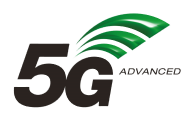 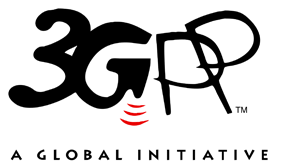 The present document has been developed within the 3rd Generation Partnership Project (3GPP TM) and may be further elaborated for the purposes of 3GPP.
The present document has not been subject to any approval process by the 3GPP Organizational Partners and shall not be implemented.
This Specification is provided for future development work within 3GPP only. The Organizational Partners accept no liability for any use of this Specification.
Specifications and Reports for implementation of the 3GPP TM system should be obtained via the 3GPP Organizational Partners' Publications Offices.The present document has been developed within the 3rd Generation Partnership Project (3GPP TM) and may be further elaborated for the purposes of 3GPP.
The present document has not been subject to any approval process by the 3GPP Organizational Partners and shall not be implemented.
This Specification is provided for future development work within 3GPP only. The Organizational Partners accept no liability for any use of this Specification.
Specifications and Reports for implementation of the 3GPP TM system should be obtained via the 3GPP Organizational Partners' Publications Offices.3GPPPostal address3GPP support office address650 Route des Lucioles - Sophia AntipolisValbonne - FRANCETel.: +33 4 92 94 42 00 Fax: +33 4 93 65 47 16Internethttp://www.3gpp.orgCopyright NotificationNo part may be reproduced except as authorized by written permission.
The copyright and the foregoing restriction extend to reproduction in all media.© 2024, 3GPP Organizational Partners (ARIB, ATIS, CCSA, ETSI, TSDSI, TTA, TTC).All rights reserved.UMTS™ is a Trade Mark of ETSI registered for the benefit of its members3GPP™ is a Trade Mark of ETSI registered for the benefit of its Members and of the 3GPP Organizational Partners
LTE™ is a Trade Mark of ETSI registered for the benefit of its Members and of the 3GPP Organizational PartnersGSM® and the GSM logo are registered and owned by the GSM AssociationIEIInformation ElementType/ReferencePresenceFormatLengthUL LCS-UP TRANSPORT message identityMessage type11.1.3MV1LCS-UP payload typeLCS-UP payload type11.2.2MV1/2Spare half octetSpare half octet11.MV1/2LCS-UP payloadLCS-UP payload11.2.1MLV-E3-65537LCS session identityLCS session identity11.2.3MLV2-IEIInformation ElementType/ReferencePresenceFormatLengthDL LCS-UP TRANSPORT message identityMessage type11.1.3MV1LCS-UP payload typeLCS-UP payload type11.2.2MV1/2Spare half octetSpare half octet11.MV1/2LCS-UP payloadLCS-UP payload11.2.1MLV-E3-65537LCS session identityLCS session identity11.2.3MLV2-IEIInformation ElementType/ReferencePresenceFormatLengthUSER PLANE CONNECTION ESTABLISHMENT COMMAND message identityMessage type11.1.3MV1LMF LCS-UP addressLMF LCS-UP address11.3.1MLV3-256IEIInformation ElementType/ReferencePresenceFormatLengthUSER PLANE CONNECTION ESTABLISHMENT COMPLETE message identityMessage type11.1.3MV1IEIIEIInformation ElementInformation ElementType/ReferenceType/ReferencePresencePresenceFormatFormatLengthLengthUSER PLANE CONNECTION ESTABLISHMENT  message identityUSER PLANE CONNECTION ESTABLISHMENT  message identityMessage type11.1.3Message type11.1.3MMVV11IEIInformation ElementType/ReferencePresenceFormatLengthUSER PLANE CONNECTION ESTABLISHMENT REQUESTmessage identityMessage type11.1.3MV1IEIIEIInformation ElementInformation ElementType/ReferenceType/ReferencePresencePresenceFormatFormatLengthLengthUSER PLANE CONNECTION ESTABLISHMENT REJECT message identityUSER PLANE CONNECTION ESTABLISHMENT REJECT message identityMessage type11.1.3Message type11.1.3MMVV11IEIInformation ElementType/ReferencePresenceFormatLengthUSER PLANE CONNECTION RELEASE COMMAND message identityMessage type11.1.3MV1IEIInformation ElementType/ReferencePresenceFormatLengthUSER PLANE CONNECTION RELEASE COMPLETE message identityMessage type11.1.3MV1IEIInformation ElementType/ReferencePresenceFormatLengthUSER PLANE CONNECTION RELEASE REQUEST message identityMessage type11.1.3MV187654321Message typeMessage typeMessage typeMessage typeMessage typeMessage typeMessage typeMessage typeoctet 1octet 2Other information elements as requiredOther information elements as requiredOther information elements as requiredOther information elements as requiredOther information elements as requiredOther information elements as requiredOther information elements as requiredOther information elements as requiredoctet n876543212423221st octet of field21202nd octet of fieldBitsBitsBitsBitsBitsBitsBitsBits8765432101------LCS-UPP messages01000001UL LCS-UP transport01000010DL LCS-UP transportBitsBitsBitsBitsBitsBitsBitsBits8765432111------UPP-CM messages11000001User plane connection establishment command11000010User plane connection establishment complete11000011User plane connection establishment 11000100User plane connection establishment request11000101User plane connection establishment reject11000110User plane connection release command11000111User plane connection release complete11001000User plane connection release request87654321LCS-UP payload IEILCS-UP payload IEILCS-UP payload IEILCS-UP payload IEILCS-UP payload IEILCS-UP payload IEILCS-UP payload IEILCS-UP payload IEILCS-UP payload IEILCS-UP payload IEIoctet 1Length of LCS-UP payload contentsLength of LCS-UP payload contentsLength of LCS-UP payload contentsLength of LCS-UP payload contentsLength of LCS-UP payload contentsLength of LCS-UP payload contentsLength of LCS-UP payload contentsLength of LCS-UP payload contentsLength of LCS-UP payload contentsLength of LCS-UP payload contentsoctet 2octet 3octet 4LCS-UP payload contentsLCS-UP payload contentsLCS-UP payload contentsLCS-UP payload contentsLCS-UP payload contentsLCS-UP payload contentsLCS-UP payload contentsLCS-UP payload contentsLCS-UP payload contentsLCS-UP payload contentsoctet n876543211Length of LPP message 1Length of LPP message 1Length of LPP message 1Length of LPP message 1Length of LPP message 1Length of LPP message 1Length of LPP message 1Length of LPP message 1Length of LPP message 1octet 4octet 5octet 4octet 5LPP message 1LPP message 1LPP message 1LPP message 1LPP message 1LPP message 1LPP message 1LPP message 1LPP message 1octet 6*octet b*octet 6*octet b*Length of LPP message 2Length of LPP message 2Length of LPP message 2Length of LPP message 2Length of LPP message 2Length of LPP message 2Length of LPP message 2Length of LPP message 2Length of LPP message 2octet (b+1)*octet (b+2)*octet (b+1)*octet (b+2)*LPP message 2LPP message 2LPP message 2LPP message 2LPP message 2LPP message 2LPP message 2LPP message 2LPP message 2octet (b+3)*octet c*octet (b+3)*octet c*………………………octet (c+1)*…octet d*octet (c+1)*…octet d*Length of LPP message nLength of LPP message nLength of LPP message nLength of LPP message nLength of LPP message nLength of LPP message nLength of LPP message nLength of LPP message nLength of LPP message noctet (d+1)*octet d+2*octet (d+1)*octet d+2*LPP message nLPP message nLPP message nLPP message nLPP message nLPP message nLPP message nLPP message nLPP message noctet (d+3)*octet n*octet (d+3)*octet n*87654321octet 4Location supplementary services messageLocation supplementary services messageLocation supplementary services messageLocation supplementary services messageLocation supplementary services messageLocation supplementary services messageLocation supplementary services messageLocation supplementary services messageLocation supplementary services messageLocation supplementary services messageoctet nLCS-UP payload contents (octet 4 to octet n)If the LCS-UP payload type is set to "LTE Positioning Protocol (LPP) message", the LCS-UP payload contents include one or more LPP message(s).If the LCS-UP payload type is set to "Location supplementary services message", the LCS-UP payload contents include a location supplementary services message.8876544321LCS-UP payload type IEILCS-UP payload type IEILCS-UP payload type IEILCS-UP payload type IEILCS-UP payload type IEILCS-UP payload type valueLCS-UP payload type valueLCS-UP payload type valueLCS-UP payload type valueLCS-UP payload type valueoctet 1octet 1LCS-UP payload type value (octet 1)LCS-UP payload type value (octet 1)LCS-UP payload type value (octet 1)LCS-UP payload type value (octet 1)LCS-UP payload type value (octet 1)BitsBitsBitsBitsBits43210001LTE Positioning Protocol (LPP) message0010Location supplementary services messageAll other values are reserved.All other values are reserved.All other values are reserved.All other values are reserved.All other values are reserved.87654321LCS session identity IEILCS session identity IEILCS session identity IEILCS session identity IEILCS session identity IEILCS session identity IEILCS session identity IEILCS session identity IEIoctet 1octet 2LCS session identity valueLCS session identity valueLCS session identity valueLCS session identity valueLCS session identity valueLCS session identity valueLCS session identity valueLCS session identity valueoctets 3-nLCS session identity value (octet 3 to octet n)The LCS session identity value is set to the correlation identifier or routing identifier for Location supplementary services messages and LPP messages. The coding of the LCS session identity value is dependent on the.87654321LMF LCS-UP address IEILMF LCS-UP address IEILMF LCS-UP address IEILMF LCS-UP address IEILMF LCS-UP address IEILMF LCS-UP address IEILMF LCS-UP address IEILMF LCS-UP address IEIoctet 1LMF LCS-UP address LMF LCS-UP address LMF LCS-UP address LMF LCS-UP address LMF LCS-UP address LMF LCS-UP address LMF LCS-UP address LMF LCS-UP address octet 2LMF LCS-UP address typeLMF LCS-UP address typeLMF LCS-UP address typeLMF LCS-UP address typeLMF LCS-UP address typeLMF LCS-UP address typeLMF LCS-UP address typeLMF LCS-UP address typeoctet 3LMF LCS-UP addressLMF LCS-UP addressLMF LCS-UP addressLMF LCS-UP addressLMF LCS-UP addressLMF LCS-UP addressLMF LCS-UP addressLMF LCS-UP addressoctets 4-zLMF LCS-UP address type (octet 3)LMF LCS-UP address type (octet 3)LMF LCS-UP address type (octet 3)LMF LCS-UP address type (octet 3)LMF LCS-UP address type (octet 3)LMF LCS-UP address type (octet 3)LMF LCS-UP address type (octet 3)LMF LCS-UP address type (octet 3)LMF LCS-UP address type (octet 3)LMF LCS-UP address type (octet 3)BitsBitsBitsBitsBitsBitsBitsBitsBitsBits8765432100000001IPv400000010IPv600000011IPv4v600000100FQDNAll other values are spare. If received they shall be ignored.All other values are spare. If received they shall be ignored.All other values are spare. If received they shall be ignored.All other values are spare. If received they shall be ignored.All other values are spare. If received they shall be ignored.All other values are spare. If received they shall be ignored.All other values are spare. If received they shall be ignored.All other values are spare. If received they shall be ignored.All other values are spare. If received they shall be ignored.All other values are spare. If received they shall be ignored.If the LMF LCS-UP address type indicates IPv4, then the LMF LCS-UP address field contains an IPv4 address in octet 4 to octet 7.If the LMF LCS-UP address type indicates IPv4, then the LMF LCS-UP address field contains an IPv4 address in octet 4 to octet 7.If the LMF LCS-UP address type indicates IPv4, then the LMF LCS-UP address field contains an IPv4 address in octet 4 to octet 7.If the LMF LCS-UP address type indicates IPv4, then the LMF LCS-UP address field contains an IPv4 address in octet 4 to octet 7.If the LMF LCS-UP address type indicates IPv4, then the LMF LCS-UP address field contains an IPv4 address in octet 4 to octet 7.If the LMF LCS-UP address type indicates IPv4, then the LMF LCS-UP address field contains an IPv4 address in octet 4 to octet 7.If the LMF LCS-UP address type indicates IPv4, then the LMF LCS-UP address field contains an IPv4 address in octet 4 to octet 7.If the LMF LCS-UP address type indicates IPv4, then the LMF LCS-UP address field contains an IPv4 address in octet 4 to octet 7.If the LMF LCS-UP address type indicates IPv4, then the LMF LCS-UP address field contains an IPv4 address in octet 4 to octet 7.If the LMF LCS-UP address type indicates IPv4, then the LMF LCS-UP address field contains an IPv4 address in octet 4 to octet 7.If the LMF LCS-UP address type indicates IPv6, then the LMF LCS-UP address field contains an IPv6 address in octet 4 to octet 19.If the LMF LCS-UP address type indicates IPv6, then the LMF LCS-UP address field contains an IPv6 address in octet 4 to octet 19.If the LMF LCS-UP address type indicates IPv6, then the LMF LCS-UP address field contains an IPv6 address in octet 4 to octet 19.If the LMF LCS-UP address type indicates IPv6, then the LMF LCS-UP address field contains an IPv6 address in octet 4 to octet 19.If the LMF LCS-UP address type indicates IPv6, then the LMF LCS-UP address field contains an IPv6 address in octet 4 to octet 19.If the LMF LCS-UP address type indicates IPv6, then the LMF LCS-UP address field contains an IPv6 address in octet 4 to octet 19.If the LMF LCS-UP address type indicates IPv6, then the LMF LCS-UP address field contains an IPv6 address in octet 4 to octet 19.If the LMF LCS-UP address type indicates IPv6, then the LMF LCS-UP address field contains an IPv6 address in octet 4 to octet 19.If the LMF LCS-UP address type indicates IPv6, then the LMF LCS-UP address field contains an IPv6 address in octet 4 to octet 19.If the LMF LCS-UP address type indicates IPv6, then the LMF LCS-UP address field contains an IPv6 address in octet 4 to octet 19.If the LMF LCS-UP address type indicates IPv4v6, then the LMF LCS-UP address field contains two IP addresses. The first IP address is an IPv4 address in octet 4 to octet 7. The second IP address is an IPv6 address in octet 8 to octet 23.If the LMF LCS-UP address type indicates IPv4v6, then the LMF LCS-UP address field contains two IP addresses. The first IP address is an IPv4 address in octet 4 to octet 7. The second IP address is an IPv6 address in octet 8 to octet 23.If the LMF LCS-UP address type indicates IPv4v6, then the LMF LCS-UP address field contains two IP addresses. The first IP address is an IPv4 address in octet 4 to octet 7. The second IP address is an IPv6 address in octet 8 to octet 23.If the LMF LCS-UP address type indicates IPv4v6, then the LMF LCS-UP address field contains two IP addresses. The first IP address is an IPv4 address in octet 4 to octet 7. The second IP address is an IPv6 address in octet 8 to octet 23.If the LMF LCS-UP address type indicates IPv4v6, then the LMF LCS-UP address field contains two IP addresses. The first IP address is an IPv4 address in octet 4 to octet 7. The second IP address is an IPv6 address in octet 8 to octet 23.If the LMF LCS-UP address type indicates IPv4v6, then the LMF LCS-UP address field contains two IP addresses. The first IP address is an IPv4 address in octet 4 to octet 7. The second IP address is an IPv6 address in octet 8 to octet 23.If the LMF LCS-UP address type indicates IPv4v6, then the LMF LCS-UP address field contains two IP addresses. The first IP address is an IPv4 address in octet 4 to octet 7. The second IP address is an IPv6 address in octet 8 to octet 23.If the LMF LCS-UP address type indicates IPv4v6, then the LMF LCS-UP address field contains two IP addresses. The first IP address is an IPv4 address in octet 4 to octet 7. The second IP address is an IPv6 address in octet 8 to octet 23.If the LMF LCS-UP address type indicates IPv4v6, then the LMF LCS-UP address field contains two IP addresses. The first IP address is an IPv4 address in octet 4 to octet 7. The second IP address is an IPv6 address in octet 8 to octet 23.If the LMF LCS-UP address type indicates IPv4v6, then the LMF LCS-UP address field contains two IP addresses. The first IP address is an IPv4 address in octet 4 to octet 7. The second IP address is an IPv6 address in octet 8 to octet 23.If the LMF LCS-UP address type indicates FQDN, octet 4 to octet z is encoded as defined in subclause 19.4.2.1 in 3GPP TS 23.003 [10].If the LMF LCS-UP address type indicates FQDN, octet 4 to octet z is encoded as defined in subclause 19.4.2.1 in 3GPP TS 23.003 [10].If the LMF LCS-UP address type indicates FQDN, octet 4 to octet z is encoded as defined in subclause 19.4.2.1 in 3GPP TS 23.003 [10].If the LMF LCS-UP address type indicates FQDN, octet 4 to octet z is encoded as defined in subclause 19.4.2.1 in 3GPP TS 23.003 [10].If the LMF LCS-UP address type indicates FQDN, octet 4 to octet z is encoded as defined in subclause 19.4.2.1 in 3GPP TS 23.003 [10].If the LMF LCS-UP address type indicates FQDN, octet 4 to octet z is encoded as defined in subclause 19.4.2.1 in 3GPP TS 23.003 [10].If the LMF LCS-UP address type indicates FQDN, octet 4 to octet z is encoded as defined in subclause 19.4.2.1 in 3GPP TS 23.003 [10].If the LMF LCS-UP address type indicates FQDN, octet 4 to octet z is encoded as defined in subclause 19.4.2.1 in 3GPP TS 23.003 [10].If the LMF LCS-UP address type indicates FQDN, octet 4 to octet z is encoded as defined in subclause 19.4.2.1 in 3GPP TS 23.003 [10].If the LMF LCS-UP address type indicates FQDN, octet 4 to octet z is encoded as defined in subclause 19.4.2.1 in 3GPP TS 23.003 [10].TIMER NUM.TIMER NUM.TIMER VALUETIMER VALUECAUSE OF STARTCAUSE OF STARTNORMAL STOPNORMAL STOPONTHE1st, 2nd, 3rd, 4th EXPIRY (NOTE 1)ONTHE1st, 2nd, 3rd, 4th EXPIRY (NOTE 1)T5011T501116s16sTransmission of USER PLANE CONNECTION ESTABLISHMENT REQUEST messageTransmission of USER PLANE CONNECTION ESTABLISHMENT REQUEST messageUSER PLANE CONNECTION ESTABLISHMENT COMMAND message receivedUSER PLANE CONNECTION ESTABLISHMENT REJECT message receivedUSER PLANE CONNECTION ESTABLISHMENT COMMAND message receivedUSER PLANE CONNECTION ESTABLISHMENT REJECT message receivedRetransmission of USER PLANE CONNECTION ESTABLISHMENT REQUEST messageRetransmission of USER PLANE CONNECTION ESTABLISHMENT REQUEST messageT5013T501316s16sTransmission of USER PLANE CONNECTION RELEASE REQUEST messageTransmission of USER PLANE CONNECTION RELEASE REQUEST messageUSER PLANE CONNECTION RELEASE COMMAND message receivedUSER PLANE CONNECTION RELEASE COMMAND message receivedRetransmission of USER PLANE CONNECTION RELEASE REQUEST messageRetransmission of USER PLANE CONNECTION RELEASE REQUEST messageNOTE 1:	Typically, the procedures are aborted on the fifth expiry of the relevant timer. Exceptions are described in the corresponding procedure description.NOTE 1:	Typically, the procedures are aborted on the fifth expiry of the relevant timer. Exceptions are described in the corresponding procedure description.NOTE 1:	Typically, the procedures are aborted on the fifth expiry of the relevant timer. Exceptions are described in the corresponding procedure description.NOTE 1:	Typically, the procedures are aborted on the fifth expiry of the relevant timer. Exceptions are described in the corresponding procedure description.NOTE 1:	Typically, the procedures are aborted on the fifth expiry of the relevant timer. Exceptions are described in the corresponding procedure description.NOTE 1:	Typically, the procedures are aborted on the fifth expiry of the relevant timer. Exceptions are described in the corresponding procedure description.NOTE 1:	Typically, the procedures are aborted on the fifth expiry of the relevant timer. Exceptions are described in the corresponding procedure description.NOTE 1:	Typically, the procedures are aborted on the fifth expiry of the relevant timer. Exceptions are described in the corresponding procedure description.NOTE 1:	Typically, the procedures are aborted on the fifth expiry of the relevant timer. Exceptions are described in the corresponding procedure description.NOTE 1:	Typically, the procedures are aborted on the fifth expiry of the relevant timer. Exceptions are described in the corresponding procedure description.TIMER NUM.TIMER VALUECAUSE OF STARTNORMAL STOPONTHE1st, 2nd, 3rd, 4th EXPIRY (NOTE 1)T5012Transmission of USER PLANE CONNECTION ESTABLISHMENT COMMAND messageUSER PLANE CONNECTION ESTABLISHMENT COMPLETE message receivedUSER PLANE CONNECTION ESTABLISHMENT  message receivedRetransmission of USER PLANE CONNECTION ESTABLISHMENT COMMAND messageT501016sTransmission of USER PLANE CONNECTION RELEASE COMMAND messageA USER PLANE CONNECTION RELEASE COMPLETE message receivedRetransmission of USER PLANE CONNECTION RELEASE COMMAND messageNOTE 1:	Typically, the procedures are aborted on the fifth expiry of the relevant timer. Exceptions are described in the corresponding procedure description.NOTE 1:	Typically, the procedures are aborted on the fifth expiry of the relevant timer. Exceptions are described in the corresponding procedure description.NOTE 1:	Typically, the procedures are aborted on the fifth expiry of the relevant timer. Exceptions are described in the corresponding procedure description.NOTE 1:	Typically, the procedures are aborted on the fifth expiry of the relevant timer. Exceptions are described in the corresponding procedure description.NOTE 1:	Typically, the procedures are aborted on the fifth expiry of the relevant timer. Exceptions are described in the corresponding procedure description.Change historyChange historyChange historyChange historyChange historyChange historyChange historyChange historyDateMeetingTDocCRRevCatSubject/CommentNew version2023-03CT1#140C1-231046Draft skeleton provided by the rapporteur.0.0.02023-03CT1#140C1-231047Implementing the following p-CRs agreed by CT1:C1-231047; and editorial changes from the rapporteur.0.1.02023-08CT1#143C1-235982, C1-235982, C1-236548, C1-236450, C1-236451, C1-236454, C1-236566Implementing the following p-CRs agreed by CT1:C1-235982, C1-235982, C1-236548, C1-236450, C1-236451, C1-236454, C1-236566; and editorial changes from the rapporteur.0.2.02023-10CT1#144C1-237757, C1-237760, C1-237761, C1-237762, C1-237763, C1-237890, C1-237909, C1-237933, C1-237956, C1-237957, C1-237958Implementing the following p-CRs agreed by CT1:C1-237757, C1-237760, C1-237761, C1-237762, C1-237763, C1-237890, C1-237909, C1-237933, C1-237956, C1-237957, C1-237958; and editorial changes from the rapporteur.0.3.02023-11CT1#145C1-239250, C1-239251. C1-239252. C1-239253. C1-239650. C1-239656. C1-239258, C1-239260, C1-239261,  C1-239264, C1-239380, C1-239373, C1-239651,Implementing the following p-CRs agreed by CT1:C1-239250, C1-239251. C1-239252. C1-239253. C1-239650. C1-239656. C1-239258, C1-239260, C1-239261,  C1-239264, C1-239380, C1-239373, C1-239651; and editorial changes from the rapporteur.1.0.02024-01CT1#146C1-240021, C1-240023, C1-240029, C1-240035, C1-240144, C1-240158, C1-240324, C1-240325, C1-240326, C1-240327, C1-240328, C1-240329, C1-240330, C1-240331, C1-240332, C1-240333, C1-240334, C1-240335, C1-240336, C1-240356, C1-240357, C1-240358, C1-240359, C1-240388, C1-240389, C1-240391, C1-240393, C1-240397, C1-240398, C1-240399, C1-240425, C1-240426Implementing the following p-CRs agreed by CT1:C1-240021, C1-240023, C1-240029, C1-240035, C1-240144, C1-240158, C1-240324, C1-240325, C1-240326, C1-240327, C1-240328, C1-240329, C1-240330, C1-240331, C1-240332, C1-240333, C1-240334, C1-240335, C1-240336, C1-240356, C1-240357, C1-240358, C1-240359, C1-240388, C1-240389, C1-240391, C1-240393, C1-240397, C1-240398, C1-240399, C1-240425, C1-240426; and editorial changes from the rapporteur.1.1.02024-03CT1#147C1-240754, C1-241795, C1-241715, C1-241764, C1-241776, C1-240605, C1-241765, C1-241842, C1-240680, C1-240678, C1-240523, C1-240756, C1-241091, C1-241299, C1-241300, C1-241301, C1-241303, C1-241742Implementing the following p-CRs agreed by CT1:C1-240754, C1-241795, C1-241715, C1-241764, C1-241776, C1-240605, C1-241765, C1-241842, C1-240680, C1-240678, C1-240523, C1-240756, C1-241091, C1-241299, C1-241300, C1-241301, C1-241303, C1-241742; and editorial changes from the rapporteur.2.0.02024-03CT#103Approved in CT#10318.0.0